Question 3 : Comment analyser la structure sociale actuelle ?Etape 1 : Introduction (10’)Nés sous la même étoilehttps://www.youtube.com/watch?v=rn_UjJN3YQUEtape 2 : Bilan du questionnaire (10’)En groupe, vous comparerez vos réponses et complèterez éventuellement votre trace écrite.Pour revoir la vidéo : http://acver.fr/2h2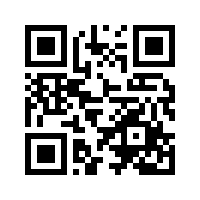 Quels sont les différents critères de différenciation sociale dans les sociétés post-industrielles ?Quelle est la conséquence de cettte multiplicité des critères de différenciation sociale ?Quelles sont les trois formes de capitaux repérées par P. Bourdieu ? Décrivez-les.Qu’est-ce que « l’espace des styles de vie » ?Quelles sont les trois classes sociales définies par P. Bourdieu ? Qu’est-ce qui les différencie ?Qu’est-ce que la nomenclature des PCS ?À partir de quels critères cette nomenclature a-t-elle été construite ?Quelle est l’utilité de cette nomenclature ?Etape 3 : Vérification des connaissances (50’)Exercice 1 : L’espace des styles de vie selon Pierre Bourdieu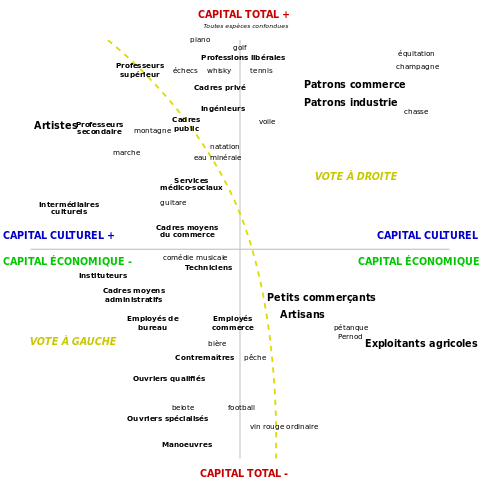 A partir de leur position dans le schéma, décrivez le volume et la structure du capital qui caractérisent les instituteurs.Pour quelles raisons le graphique mentionne-t-il des pratiques culturelles, des loisirs, des types de consommation alimentaire ?Le trait en pointillé sépare les parties dominantes et dominées de l’espace social. Où les dominants se trouvent-ils sur le schéma ? Expliquez.Exercice 2 : A quoi sert la grille des PCS ? L’exemple des pratiques culturellesNe sont jamais allés au cours de leur vie...(sur 100 personnes de chaque groupe)Source : DEPS, ministère de la culture et de la communication, 2008Faites une phrase avec deux données de votre choix.Pour ces quatre pratiques culturelles, repérez où se situe chaque PCS par rapport à la moyenne.Que constatez-vous ?A partir de cet exemple, à quoi peut servir la nomenclature des PCS ?Etape 4 : Tâche finale (50’)EC2 : Montrez, à partir de ce document, que la durée d’écoute de la télévision peut être analysée à l’aide d’une multiplicité de critères de différenciation sociale.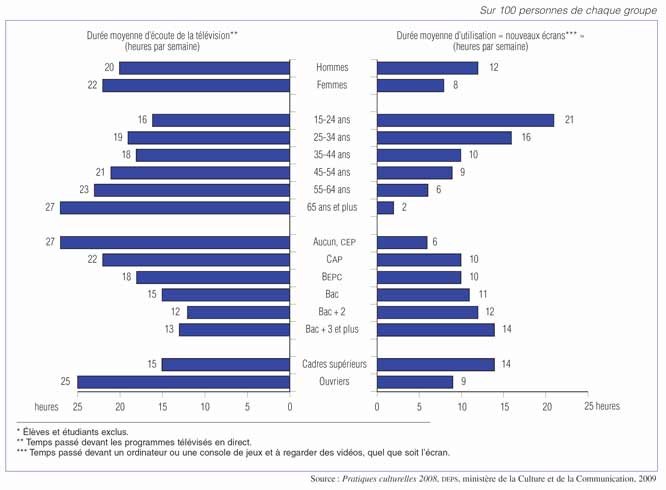 Sur 100 personnes de chaque groupeParc scientifiqueExpositionGalerie d’artMuséeAgriculteurs62637831Artisans commerçants et chefs d’entreprise52355418Cadres et professions intellectuelles supérieures2917316Professions intermédiaires43354913Employés65546826Ouvriers68697935Inactifs62516028Ensemble54486123